Alina AdamskiSopranDie junge Sopranistin singt in Stuttgart 2023 Nixon in China.Als Maria Ballacanta in Hexe Hillary geht in die Oper am Opernhaus Zürich startete sie in die Spielzeit 2023-23.2022 sang sie die Gilda in einer Neuproduktion Rigoletto in Halle und den Waldvogel in Siegfried in Leipzig, 2021 nahm sie sehr erfolgreich an der Uraufführung von Gerd Kührs Paradiese an der Oper Leipzig teil und gab ihr Debüt an der Staatsoper Stuttgart in Paul Dessaus Die Verurteilung des Lukullus.Im Dezember 2020 sprang sie kurzfristig für einen Stream Die Entführung aus dem Serail als Konstanze in Wexford ein.Nach ihrem grossen Erfolg als Sopran in Helmut Lachenmanns Das Mädchen mit den Schwefelhölzern am Opernhaus Zürich sang sie 2020 die Hohepriesterin in Aida in Opole, den Waldvogel in Siegfried an der Oper Leipzig unter Ulf Schirmer und in Royal Festival Hall in London unter Vladimir Jurowski sowie Gilda in Rigoletto an der Oper Frankfurt.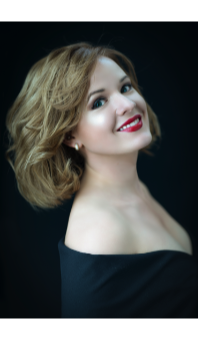 2017 bis 2019 war sie als Mitglied des Opernstudios am Opernhaus Zürich als Trendy-Sandy-Mandy in Michael Pelzels Last Call, als Sandrina in Mozarts La Finta Giardiniera, als Amanda in Ligetis Le Gran Macabre oder als Atala in Offenbachs Häuptling Abendwind zu hören.In Warschau und Poznań gastierte sie als Königin der Nacht in Mozarts Die Zauberflöte.Alina Adamski stammt aus Leśnica und studierte an der Musikakademie in Łódź, mit Eytan Pessen an der Opernakademie der Warschauer Oper sowie am Conservatorio di Musica Francesco Venezze in Rovigo. 2017 war sie Mitglied des renommierten Young Singers Project der Salzburger Festspiele, wo sie als Frau Silberklang in Mozarts Der Schauspieldirektor zu erleben war, im November desselben Jahres nahm sie an einem Konzert der Leading opera voices of the world am Bolshoi Theater in Moscow, 2018 an der Internationalen Meistersinger Akademie in Neumarkt teil.Sie nahm an Meisterkursen bei Udo Rheinemann, Izabela Kłosińska, Matthias Rexroth, Brenda Hurley, Doris Yarick-Cross, Richard Cross und Neil Shicoff und erfolgreich an zahlreichen internationalen Gesangswettbewerben teil, zuletzt gewann sie beim Grand Prix de l'Opera in Bukarest u.a. einen Vertrag am  Teatro Real Madrid, beim Stanisław Moniuszko Gesangswettbewerb in Warschau die Auszeichnung für die beste Aufführung eines zeitgenössischen Liedes.07/2023